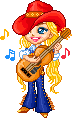 COUNTRY  DANCE  WESTERN                 ACADEMYIntro: 32 comptes (approx. 14 secs) – Départ apès les paroles “1,2,3,4” (No Tags or Restarts)S1: R Toe, R Heel, Triple Step, L Toe, L Heel, Triple Step
1,2            Touch Pointe Droite à côté de PG, touch Talon D à côté de PG
3&4          Triple Step sur place DGD
5,6            Touch Pointe G à côté de PD, touch Talon G à côté de PD 
7&8          Triple Step sur place GDG       [12:00]S2: Step R, Kick L, Back L, Touch R, Walk Fwd R, L, R, Touch L
1,2            Step PD devant, Kick G devant
3,4            Step PG derrière, touch PD à côté de PG
5,6,7,8     Avance PD, PG, PD, touch  PG à côté de PD   [12:00]S3: Back Diagonal L, Touch R, Back Diagonal R, Touch L, Slow L Coaster, Scuff/Brush R
1,2            Step PG en diagonale derrière, touch PD à côté de PG (& clap)
3,4            Step PD en diagonale derrière, touch PG à côté de PD (& clap)
5,6,7,8      Recule PG, rassembre PD à côté de PG, PG devant, scuff/brush PD  [12:00]S4: Step R, Pivot ¼ L, Stomp R, Stomp L, Switches, Stomp R
1,2            Avance PD devant, faire ¼ tour à G (poids du corps sur PG)
3,4            Stomp PD, stomp PG
5&6          Pointe D à D, rassembler PD, Pointe G à G
&7,8         rassembler PG, Pointe D à D, Stomp PD à côté de PG                    (poids du corps reste sur G)      [9:00]                                               Recommencez au début, amusez vous et souriez !!COUNTRY DANCE WESTERN ACADEMY      703 Rue Boucher de la Rupelle   73100  GRESY-SUR-AIXANGELIQUE  GIRAUD  Tel: 06.15.53.67.55Diplômée  en danse country au Country Dance Instructors Training  (CDIT)countrydancewesternacademy.com